Knastrets samfällighetsförening, Styrelsen	Org nr 716418-5717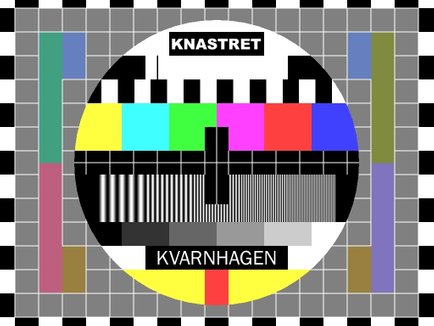 Tid:	2023-03-20 kl. 19:30		Plats: Enskiftesvägen 68ANärvarande:	Van Matti, Diana Hermez, Larissa Felin, Mattias Andersson, Tapani HumalistoPUNKT 1	MÖTETS ÖPPNANDE	Ordföranden hälsade de närvarande välkomna och öppnade mötet.PUNKT 2	EKONOMI		Överlämning från avgående kassören behövs för att komma vidare med bokföringen inkl nytt 		bokföringsprogram.PUNKT 3 	ÖVRIGA FRÅGORAvvaktar överlämning från avgående ordföranden till den sittande.Statusuppdatering avs tekniska och legala förutsättningar och tidigare aktiviteter gavs av Mattias. Uppdatera kontakten med Tele2 med nya styrelsen och ta del av deras tankar kring kommande avtal  Van. Övergripande information kring Knastret som skulle delas till alla medlemmar diskuterades. Samtidigt ska medlemmarnas behovsbild av TV-tjänster kartläggas genom frågeformulär.   Kontakt med Telekområdgivarna för konsultation om samfällighetens skyldighet beträffande antennen och bindande till TV-distributörer.PUNKT 4 	NÄSTA MÖTE		Nästa  styrelsemöte bestäms senare.PUNKT 5	AVSLUTNING		Ordföranden tackade de närvarande och avslutade mötet.			Tapani Humalisto	Vid protokollet: Tapani Humalisto		Ordförande: Van Matti via e-mail 	Justerat: 